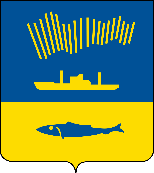 АДМИНИСТРАЦИЯ ГОРОДА МУРМАНСКАП О С Т А Н О В Л Е Н И Е                                                                                                                 №     В соответствии со ст. 78 Бюджетного кодекса Российской Федерации, Жилищным кодексом Российской Федерации, Федеральным законом                        от 06.10.2003 № 131-ФЗ «Об общих принципах организации местного самоуправления в Российской Федерации», постановлением Правительства Российской Федерации от 06.09.2016 № 887 «Об общих требованиях к нормативным правовым актам, муниципальным правовым актам, регулирующим предоставление субсидий юридическим лицам (за исключением субсидий государственным (муниципальным) учреждениям), индивидуальным предпринимателям, а также физическим лицам - производителям товаров, работ, услуг», муниципальной программой города Мурманска «Жилищно-коммунальное хозяйство» на 2018 - 2024 годы, утвержденной постановлением администрации города Мурманска от 13.11.2017 № 3605, п о с т а н о в л я ю: 1. Внести в приложение к постановлению администрации города Мурманска от 02.07.2013 № 1664 «Об утверждении порядка предоставления субсидии из бюджета муниципального образования город Мурманск на возмещение части затрат по содержанию жилых помещений специализированного жилищного фонда» (в ред. постановлений от 21.08.2013             № 2141, от 01.11.2013 № 3087, от 16.07.2014 № 2314, от 01.08.2016 № 2348,            от 31.05.2017 № 1665, от 12.09.2017 № 2974, от 13.02.2018 № 363, от 25.04.2019 № 1543, от 10.09.2019 № 3007) следующие изменения:1.1. Подпункт 2.3.2 в пункте 2.3 раздела 2 изложить в следующей редакции:«2.3.2. Получатель Субсидии не должен находиться в процессе реорганизации, ликвидации, в отношении него не должна быть введена процедура банкротства, а также деятельность Получателя Субсидии не должна быть приостановлена в порядке, предусмотренном законодательством Российской Федерации.».1.2. В пункте 2.21 раздела 2 слова «Повторную проверку документов Комитет осуществляет в течение 3 (трех) рабочих дней» заменить словами «Повторную проверку документов Комитет осуществляет в течение 15 (пятнадцати) рабочих дней».2. Отделу информационно - технического обеспечения и защиты информации администрации города Мурманска (Кузьмин А.Н.) разместить настоящее постановление на официальном сайте администрации города Мурманска в сети Интернет.3. Редакции газеты «Вечерний Мурманск» (Хабаров В.А.) опубликовать настоящее постановление.4. Настоящее постановление вступает в силу со дня официального опубликования. 5. Контроль за выполнением настоящего постановления возложить на заместителя главы администрации города Мурманска Доцник В.А.Глава администрациигорода Мурманска                                                                                     Е.В. Никора